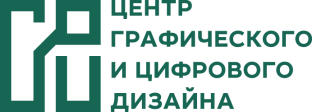 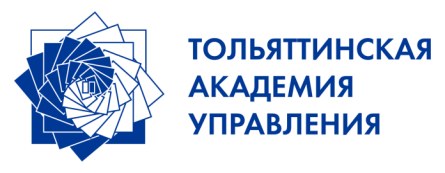 ЗАЯВКА НА УЧАСТИЕ В I МЕЖДУНАРОДНОМ КОНКУРСЕ ПЛАКАТА И РИСУНКА  «МОЯ ВЕЛИКАЯ РУСЬ»/ Имя, Фамилия: Ф.И.О. руководителя проектаФ.И.О. руководителя проектаФ.И.О. руководителя проекта Название вуза,  колледжа, школы  (полное), утвержденная аббревиатура Страна, город Тел.E-mail:Название проектаНоминацияКраткое описание проекта Краткое описание проекта Краткое описание проекта Дата:Подпись автора проекта:Подпись руководителя проекта 